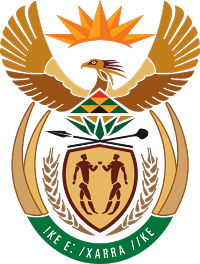 MINISTRY FOR COOPERATIVE GOVERNANCE AND TRADITIONAL AFFAIRSREPUBLIC OF SOUTH AFRICANATIONAL ASSEMBLYQUESTIONS FOR WRITTEN REPLYQUESTION NUMBER 2017/2991DATE OF PUBLICATION: 06 OCTOBER 2017QUESTION	Mr K J Mileham (DA) to ask the Minister of Cooperative Governance and Traditional Affairs:(1)	Whether any former councillors have not yet received the once-off gratuity promised to them since his reply to question 2601 on 5 December 2016; if so, (a) how many councillors are still owed this payment, (b) what are the reasons for the delayed payments, (c) which municipalities are affected and (d) by what date will the specified councillors receive their gratuities;(2)	whether each councillor who received this gratuity received a statement reflecting how the specified gratuities were calculated; if not, why not; if so, what are the details contained on those statements?			NW3310E							Reply1(a)(b)(c)(d)2There are 12 councillors which are still not paid by the Department, the reasons varies to  tax related challenges, inactive tax numbers, incorrect tax numbers and deceased former councillors. Therefore, the councillors and the families of the deceased councillors need to visit SARS offices to solve these tax problems. The Municipalities which are affected are, Moretele, Cederberg, Mahikeng, Theewaterskloof, Ekurhuleni, Westrand, Mamusa, Randfontein, Amahlathi, Ngwathe, Modimolle, City of Cape Town and Greater Tubatse. The councillors will be paid immediately upon resolving their tax challenges with SARS and submit a proof thereof. Majority of the councillors received the gratuity outcome letters indicating how the gratuity amount was calculated, the gross amount due, the tax amount deducted and the net amount paid to the councillor. 